Good News Club® Monthly Report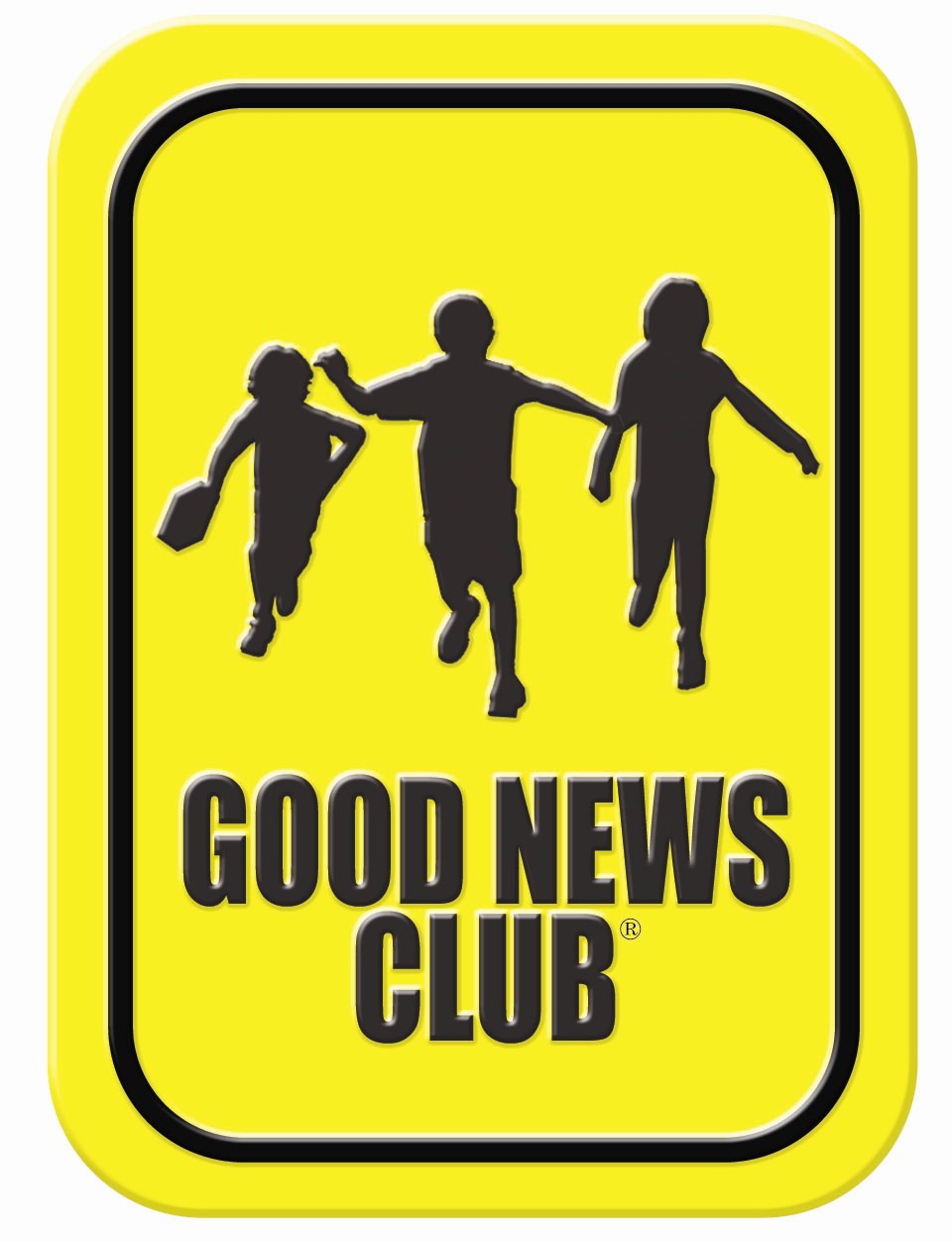 Team Leader submits GNC™ report to Tracy Williams and the District Team Leader by the 5th of each month.Email this report to our Local Coordinator, Tracy Williams: director@ceftidewater.orgMonthly report for the month of:     Year: LOCATION OF CLUBName of School:  Other Location, if not meeting in a school:  Team Leader Name:  Please enter the number for this month in each category below.Literature Count – Distribution (outside of the GNC ministry) of items such as Do You Wonder Why, Bibles, tracts, etc.  If entered above, please do not count twice.   Any changes (include new or resigning volunteers): Additional comments:  INSTRUCTIONS:NEW = Refers to those starting or made professions during each month.  YTD = (Year-to-Date) To obtain YTD total, add current month’s NEW figure to previous month’s YTD figure.Provide testimony of what the Lord is doing in the GNC (Child’s reaction to a story, salvation message, how God used you or the volunteers, etc.) :Meeting Time (Example: Mon. at 3:30)NewChildrenRegisteredChildren(YTD)NewProfessionsNew Children Starting Sunday School or Church on Regular BasisNew Military FamiliesNew VolunteersCurrent Volunteers(YTD)ASGNC(in school after hours)Regular(not in school)JYC